LEMBAR HASIL PENILAIAN SEJAWAT SEBIDANG ATAU PEER REVIEWKARYA ILMIAH: JURNAL ILMIAH*Kategori Publikasi Jurnal Ilmiah :	                Jurnal Ilmiah Internasional/Internasional Bereputasi**(beri √ pada kategori yang tepat)		                Jurnal Ilmiah Nasional Terakreditasi SINTAJurnal Ilmiah Nasional/Nasional Terindeks di DOAJ, CABI, COPERNICUS***Hasil Penilaian Peer Review :Yogyakarta, 24 April 2022Reviewer 1/2 *Nama		: Isana Arum Primasari    NIP/NIY.		: 60960138Bidang Ilmu	: ErgonomiJabatan Akademik	: LektorUnit Kerja		: Universitas Ahmad Dahlan 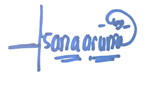 Judul karya ilmiah (artikel):Development of Food Packaging Design with Kansei Engineering ApproachJumlah Penulis:2 OrangNama Penulis:Hapsoro Agung JatmikoStatus Pengusul:Penulis Tunggal/Penulis pertama/Penulis ke 2 /Penulis korespodensi**Identitas Jurnal Ilmiah:a. Nama Jurnal                 : International Journal of Scientific & Technology Researchb. No ISSN                         : 2277-8616c. Vol, No, Bulan, Tahun : vol. 8 ,no 12, 2019   d. Penerbit                        : -e. DOI artikel (jika ada)   : f.  Alamat web jurnal       : https://www.ijstr.org/research-paper-publishing.php?month=dec2019g. Terindeks  Scimagojr/Thomson Reuter ISI Knowledge atau di SINTA**Komponen yang dinilaiNilai Maksimal Jurnal Ilmiah (isikan di kolom yang sesuai)Nilai Maksimal Jurnal Ilmiah (isikan di kolom yang sesuai)Nilai Maksimal Jurnal Ilmiah (isikan di kolom yang sesuai)Nilai Maksimal Jurnal Ilmiah (isikan di kolom yang sesuai)Nilai Maksimal Jurnal Ilmiah (isikan di kolom yang sesuai)Nilai Akhir Yang DiperolehKomponen yang dinilaiInternasional BereputasiInternasionalNasionalTerakreditasiNasional Tidak TerakreditasiNasional Terindeks DOAJ dllNilai Akhir Yang DiperolehKelengkapan unsur isi artikel (10%)43,9Ruang lingkup dan kedalaman pembahasan (30%)1211,5Kecukupan dan kemutakhiran data/informasi dan metodologi (30%)1211,8Kelengkapan unsur dan kualitas terbitan/jurnal (30%)1211,9Total = (100%)4039,1Nilai Pengusul39,1Komentar Peer ReviewTentang kelengkapan dan kesesuaian unsur:Paper ditulis dengan rapi menggunakan Bahasa Ingris yang baik sesuai dengan struktur artikel standar sebagaimana instruksi yang diminta pengelola jurnal.  Abstrak diuraikan dengan jelas sehingga memberikan gambaran tentang inti dari tulisan. Pustaka yang digunakan cukup memadai dan tersitasi dengan baik. Terdapat benang merah antara topik – latar belakang – tujuan – metodologi – hasil dan pembahasan – simpulan – Pustaka acuan. Tentang ruang lingkup & kedalaman pembahasan:Tulisan dengan judul Development of Food Packaging Design with Kansei Engineering Approach telah  telah dilakukan sesuai dengan ruang lingkup dalam metode Kansei Engineering dalam proses pengembangan desain hingga dihasilkan desan yang baru. Kontribusi hasil penelitian terhadap peningkatan penjualan UMKM melalui perbaikan kemasan bisa dijelaskan dengan baik. Pembahasan dilakukan dengan mendalam dan menjawab temuan terhadap perbaikan kemasan produk UMKM namun belum menampilkan keterkaitan Pustaka dengan hasil yang diperoleh.Kecukupan dan kemutakhiran data serta metodologi:Penelitian ini telah memilih sasaran konsumen yang tepat sesuai dengan objeknya yaitu produk makanan UMKM. Metodologi yang dilakukan sesuai dengan tahapan proses pada desain produk menggunaka metode Kansei. Pengujian data telah dilakukan untuk membuktikan keterkaitan antar faktor yang menjadi penentu dari beberapa alternatif desain kemasan yang diusulkan sehingga terpilih desain ke 3 untuk menjadi dasar pembuatan kemasan yang baru. Hasil penelitian tertulis dengan lengkap dan jelas di dalam kesimpulan   Kelengkapan unsur kualitas penerbit:Tulisan diterbitkan secara online oleh International Journal of Scientific and Technology Research (IJSTR) Volume 8 - Issue 12, December 2019 Edition - ISSN 2277-8616., 10th percentile by scopus open akses di https://www.ijstr.org/about.php . Editorial board didominasi oleh USA, UK, Europe and INDIA serta diterbitkan secara berkala rutin sejak tahun 2012, berbasis di India. Akses tulisan ini dapat ditemukan pada laman https://www.ijstr.org/research-paper-publishing.php?month=dec2019 Indikasi plagiasi:  Hasil uji similarity memberikan nilai …….. dan merupakan akumulasi dari kesamaan-kesamaan 1%-2% dan setelah ditelaah berasal dari kalimat yang tidak substansial merupakan pemikiran dasar, tapi lebih pada kalimat baku. Judul jurnal dan header juga ikut terjaring, yang berkontribusi pada peningkatan 2%.Kesesuaian bidang ilmu:Tulisan sangat sesuai dengan bidang ilmu penulis ke dua, dan juga sejalan dengan riset yang selama ini di tekuni yaitu riset bidang keilmuan Ergonomi dan Desain produk.Tentang kelengkapan dan kesesuaian unsur:Paper ditulis dengan rapi menggunakan Bahasa Ingris yang baik sesuai dengan struktur artikel standar sebagaimana instruksi yang diminta pengelola jurnal.  Abstrak diuraikan dengan jelas sehingga memberikan gambaran tentang inti dari tulisan. Pustaka yang digunakan cukup memadai dan tersitasi dengan baik. Terdapat benang merah antara topik – latar belakang – tujuan – metodologi – hasil dan pembahasan – simpulan – Pustaka acuan. Tentang ruang lingkup & kedalaman pembahasan:Tulisan dengan judul Development of Food Packaging Design with Kansei Engineering Approach telah  telah dilakukan sesuai dengan ruang lingkup dalam metode Kansei Engineering dalam proses pengembangan desain hingga dihasilkan desan yang baru. Kontribusi hasil penelitian terhadap peningkatan penjualan UMKM melalui perbaikan kemasan bisa dijelaskan dengan baik. Pembahasan dilakukan dengan mendalam dan menjawab temuan terhadap perbaikan kemasan produk UMKM namun belum menampilkan keterkaitan Pustaka dengan hasil yang diperoleh.Kecukupan dan kemutakhiran data serta metodologi:Penelitian ini telah memilih sasaran konsumen yang tepat sesuai dengan objeknya yaitu produk makanan UMKM. Metodologi yang dilakukan sesuai dengan tahapan proses pada desain produk menggunaka metode Kansei. Pengujian data telah dilakukan untuk membuktikan keterkaitan antar faktor yang menjadi penentu dari beberapa alternatif desain kemasan yang diusulkan sehingga terpilih desain ke 3 untuk menjadi dasar pembuatan kemasan yang baru. Hasil penelitian tertulis dengan lengkap dan jelas di dalam kesimpulan   Kelengkapan unsur kualitas penerbit:Tulisan diterbitkan secara online oleh International Journal of Scientific and Technology Research (IJSTR) Volume 8 - Issue 12, December 2019 Edition - ISSN 2277-8616., 10th percentile by scopus open akses di https://www.ijstr.org/about.php . Editorial board didominasi oleh USA, UK, Europe and INDIA serta diterbitkan secara berkala rutin sejak tahun 2012, berbasis di India. Akses tulisan ini dapat ditemukan pada laman https://www.ijstr.org/research-paper-publishing.php?month=dec2019 Indikasi plagiasi:  Hasil uji similarity memberikan nilai …….. dan merupakan akumulasi dari kesamaan-kesamaan 1%-2% dan setelah ditelaah berasal dari kalimat yang tidak substansial merupakan pemikiran dasar, tapi lebih pada kalimat baku. Judul jurnal dan header juga ikut terjaring, yang berkontribusi pada peningkatan 2%.Kesesuaian bidang ilmu:Tulisan sangat sesuai dengan bidang ilmu penulis ke dua, dan juga sejalan dengan riset yang selama ini di tekuni yaitu riset bidang keilmuan Ergonomi dan Desain produk.Tentang kelengkapan dan kesesuaian unsur:Paper ditulis dengan rapi menggunakan Bahasa Ingris yang baik sesuai dengan struktur artikel standar sebagaimana instruksi yang diminta pengelola jurnal.  Abstrak diuraikan dengan jelas sehingga memberikan gambaran tentang inti dari tulisan. Pustaka yang digunakan cukup memadai dan tersitasi dengan baik. Terdapat benang merah antara topik – latar belakang – tujuan – metodologi – hasil dan pembahasan – simpulan – Pustaka acuan. Tentang ruang lingkup & kedalaman pembahasan:Tulisan dengan judul Development of Food Packaging Design with Kansei Engineering Approach telah  telah dilakukan sesuai dengan ruang lingkup dalam metode Kansei Engineering dalam proses pengembangan desain hingga dihasilkan desan yang baru. Kontribusi hasil penelitian terhadap peningkatan penjualan UMKM melalui perbaikan kemasan bisa dijelaskan dengan baik. Pembahasan dilakukan dengan mendalam dan menjawab temuan terhadap perbaikan kemasan produk UMKM namun belum menampilkan keterkaitan Pustaka dengan hasil yang diperoleh.Kecukupan dan kemutakhiran data serta metodologi:Penelitian ini telah memilih sasaran konsumen yang tepat sesuai dengan objeknya yaitu produk makanan UMKM. Metodologi yang dilakukan sesuai dengan tahapan proses pada desain produk menggunaka metode Kansei. Pengujian data telah dilakukan untuk membuktikan keterkaitan antar faktor yang menjadi penentu dari beberapa alternatif desain kemasan yang diusulkan sehingga terpilih desain ke 3 untuk menjadi dasar pembuatan kemasan yang baru. Hasil penelitian tertulis dengan lengkap dan jelas di dalam kesimpulan   Kelengkapan unsur kualitas penerbit:Tulisan diterbitkan secara online oleh International Journal of Scientific and Technology Research (IJSTR) Volume 8 - Issue 12, December 2019 Edition - ISSN 2277-8616., 10th percentile by scopus open akses di https://www.ijstr.org/about.php . Editorial board didominasi oleh USA, UK, Europe and INDIA serta diterbitkan secara berkala rutin sejak tahun 2012, berbasis di India. Akses tulisan ini dapat ditemukan pada laman https://www.ijstr.org/research-paper-publishing.php?month=dec2019 Indikasi plagiasi:  Hasil uji similarity memberikan nilai …….. dan merupakan akumulasi dari kesamaan-kesamaan 1%-2% dan setelah ditelaah berasal dari kalimat yang tidak substansial merupakan pemikiran dasar, tapi lebih pada kalimat baku. Judul jurnal dan header juga ikut terjaring, yang berkontribusi pada peningkatan 2%.Kesesuaian bidang ilmu:Tulisan sangat sesuai dengan bidang ilmu penulis ke dua, dan juga sejalan dengan riset yang selama ini di tekuni yaitu riset bidang keilmuan Ergonomi dan Desain produk.Tentang kelengkapan dan kesesuaian unsur:Paper ditulis dengan rapi menggunakan Bahasa Ingris yang baik sesuai dengan struktur artikel standar sebagaimana instruksi yang diminta pengelola jurnal.  Abstrak diuraikan dengan jelas sehingga memberikan gambaran tentang inti dari tulisan. Pustaka yang digunakan cukup memadai dan tersitasi dengan baik. Terdapat benang merah antara topik – latar belakang – tujuan – metodologi – hasil dan pembahasan – simpulan – Pustaka acuan. Tentang ruang lingkup & kedalaman pembahasan:Tulisan dengan judul Development of Food Packaging Design with Kansei Engineering Approach telah  telah dilakukan sesuai dengan ruang lingkup dalam metode Kansei Engineering dalam proses pengembangan desain hingga dihasilkan desan yang baru. Kontribusi hasil penelitian terhadap peningkatan penjualan UMKM melalui perbaikan kemasan bisa dijelaskan dengan baik. Pembahasan dilakukan dengan mendalam dan menjawab temuan terhadap perbaikan kemasan produk UMKM namun belum menampilkan keterkaitan Pustaka dengan hasil yang diperoleh.Kecukupan dan kemutakhiran data serta metodologi:Penelitian ini telah memilih sasaran konsumen yang tepat sesuai dengan objeknya yaitu produk makanan UMKM. Metodologi yang dilakukan sesuai dengan tahapan proses pada desain produk menggunaka metode Kansei. Pengujian data telah dilakukan untuk membuktikan keterkaitan antar faktor yang menjadi penentu dari beberapa alternatif desain kemasan yang diusulkan sehingga terpilih desain ke 3 untuk menjadi dasar pembuatan kemasan yang baru. Hasil penelitian tertulis dengan lengkap dan jelas di dalam kesimpulan   Kelengkapan unsur kualitas penerbit:Tulisan diterbitkan secara online oleh International Journal of Scientific and Technology Research (IJSTR) Volume 8 - Issue 12, December 2019 Edition - ISSN 2277-8616., 10th percentile by scopus open akses di https://www.ijstr.org/about.php . Editorial board didominasi oleh USA, UK, Europe and INDIA serta diterbitkan secara berkala rutin sejak tahun 2012, berbasis di India. Akses tulisan ini dapat ditemukan pada laman https://www.ijstr.org/research-paper-publishing.php?month=dec2019 Indikasi plagiasi:  Hasil uji similarity memberikan nilai …….. dan merupakan akumulasi dari kesamaan-kesamaan 1%-2% dan setelah ditelaah berasal dari kalimat yang tidak substansial merupakan pemikiran dasar, tapi lebih pada kalimat baku. Judul jurnal dan header juga ikut terjaring, yang berkontribusi pada peningkatan 2%.Kesesuaian bidang ilmu:Tulisan sangat sesuai dengan bidang ilmu penulis ke dua, dan juga sejalan dengan riset yang selama ini di tekuni yaitu riset bidang keilmuan Ergonomi dan Desain produk.Tentang kelengkapan dan kesesuaian unsur:Paper ditulis dengan rapi menggunakan Bahasa Ingris yang baik sesuai dengan struktur artikel standar sebagaimana instruksi yang diminta pengelola jurnal.  Abstrak diuraikan dengan jelas sehingga memberikan gambaran tentang inti dari tulisan. Pustaka yang digunakan cukup memadai dan tersitasi dengan baik. Terdapat benang merah antara topik – latar belakang – tujuan – metodologi – hasil dan pembahasan – simpulan – Pustaka acuan. Tentang ruang lingkup & kedalaman pembahasan:Tulisan dengan judul Development of Food Packaging Design with Kansei Engineering Approach telah  telah dilakukan sesuai dengan ruang lingkup dalam metode Kansei Engineering dalam proses pengembangan desain hingga dihasilkan desan yang baru. Kontribusi hasil penelitian terhadap peningkatan penjualan UMKM melalui perbaikan kemasan bisa dijelaskan dengan baik. Pembahasan dilakukan dengan mendalam dan menjawab temuan terhadap perbaikan kemasan produk UMKM namun belum menampilkan keterkaitan Pustaka dengan hasil yang diperoleh.Kecukupan dan kemutakhiran data serta metodologi:Penelitian ini telah memilih sasaran konsumen yang tepat sesuai dengan objeknya yaitu produk makanan UMKM. Metodologi yang dilakukan sesuai dengan tahapan proses pada desain produk menggunaka metode Kansei. Pengujian data telah dilakukan untuk membuktikan keterkaitan antar faktor yang menjadi penentu dari beberapa alternatif desain kemasan yang diusulkan sehingga terpilih desain ke 3 untuk menjadi dasar pembuatan kemasan yang baru. Hasil penelitian tertulis dengan lengkap dan jelas di dalam kesimpulan   Kelengkapan unsur kualitas penerbit:Tulisan diterbitkan secara online oleh International Journal of Scientific and Technology Research (IJSTR) Volume 8 - Issue 12, December 2019 Edition - ISSN 2277-8616., 10th percentile by scopus open akses di https://www.ijstr.org/about.php . Editorial board didominasi oleh USA, UK, Europe and INDIA serta diterbitkan secara berkala rutin sejak tahun 2012, berbasis di India. Akses tulisan ini dapat ditemukan pada laman https://www.ijstr.org/research-paper-publishing.php?month=dec2019 Indikasi plagiasi:  Hasil uji similarity memberikan nilai …….. dan merupakan akumulasi dari kesamaan-kesamaan 1%-2% dan setelah ditelaah berasal dari kalimat yang tidak substansial merupakan pemikiran dasar, tapi lebih pada kalimat baku. Judul jurnal dan header juga ikut terjaring, yang berkontribusi pada peningkatan 2%.Kesesuaian bidang ilmu:Tulisan sangat sesuai dengan bidang ilmu penulis ke dua, dan juga sejalan dengan riset yang selama ini di tekuni yaitu riset bidang keilmuan Ergonomi dan Desain produk.Tentang kelengkapan dan kesesuaian unsur:Paper ditulis dengan rapi menggunakan Bahasa Ingris yang baik sesuai dengan struktur artikel standar sebagaimana instruksi yang diminta pengelola jurnal.  Abstrak diuraikan dengan jelas sehingga memberikan gambaran tentang inti dari tulisan. Pustaka yang digunakan cukup memadai dan tersitasi dengan baik. Terdapat benang merah antara topik – latar belakang – tujuan – metodologi – hasil dan pembahasan – simpulan – Pustaka acuan. Tentang ruang lingkup & kedalaman pembahasan:Tulisan dengan judul Development of Food Packaging Design with Kansei Engineering Approach telah  telah dilakukan sesuai dengan ruang lingkup dalam metode Kansei Engineering dalam proses pengembangan desain hingga dihasilkan desan yang baru. Kontribusi hasil penelitian terhadap peningkatan penjualan UMKM melalui perbaikan kemasan bisa dijelaskan dengan baik. Pembahasan dilakukan dengan mendalam dan menjawab temuan terhadap perbaikan kemasan produk UMKM namun belum menampilkan keterkaitan Pustaka dengan hasil yang diperoleh.Kecukupan dan kemutakhiran data serta metodologi:Penelitian ini telah memilih sasaran konsumen yang tepat sesuai dengan objeknya yaitu produk makanan UMKM. Metodologi yang dilakukan sesuai dengan tahapan proses pada desain produk menggunaka metode Kansei. Pengujian data telah dilakukan untuk membuktikan keterkaitan antar faktor yang menjadi penentu dari beberapa alternatif desain kemasan yang diusulkan sehingga terpilih desain ke 3 untuk menjadi dasar pembuatan kemasan yang baru. Hasil penelitian tertulis dengan lengkap dan jelas di dalam kesimpulan   Kelengkapan unsur kualitas penerbit:Tulisan diterbitkan secara online oleh International Journal of Scientific and Technology Research (IJSTR) Volume 8 - Issue 12, December 2019 Edition - ISSN 2277-8616., 10th percentile by scopus open akses di https://www.ijstr.org/about.php . Editorial board didominasi oleh USA, UK, Europe and INDIA serta diterbitkan secara berkala rutin sejak tahun 2012, berbasis di India. Akses tulisan ini dapat ditemukan pada laman https://www.ijstr.org/research-paper-publishing.php?month=dec2019 Indikasi plagiasi:  Hasil uji similarity memberikan nilai …….. dan merupakan akumulasi dari kesamaan-kesamaan 1%-2% dan setelah ditelaah berasal dari kalimat yang tidak substansial merupakan pemikiran dasar, tapi lebih pada kalimat baku. Judul jurnal dan header juga ikut terjaring, yang berkontribusi pada peningkatan 2%.Kesesuaian bidang ilmu:Tulisan sangat sesuai dengan bidang ilmu penulis ke dua, dan juga sejalan dengan riset yang selama ini di tekuni yaitu riset bidang keilmuan Ergonomi dan Desain produk.*dinilai oleh dua Reviewer secara terpisah** coret yang tidak perlu *** nasional/ terindeks di DOAJ, CABi, Copernicus